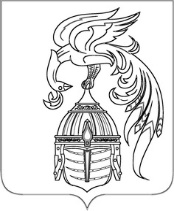 РОССИЙСКАЯ ФЕДЕРАЦИЯИвановская областьСовет Южского муниципального района Ивановской областиР Е Ш Е Н И Еот ________________ № _____г. ЮжаОб утверждении Порядка оказания единовременной материальной помощи членам семьи военнослужащего и лица, заключившего контракт (имевшего иные правоотношения) с организациями, содействующими выполнению задач, возложенных на Вооруженные Силы Российской Федерации, в ходе специальной военной операции, зарегистрированных на территории Южского муниципального района Ивановской области и погибших при исполнении обязанностей в ходе специальной военной операции на территориях Украины, Донецкой Народной Республики и Луганской Народной Республики, Херсонской и Запорожской областейВ соответствии со статьей 86 Бюджетного кодекса Российской Федерации, Федеральным законом от 06.10.2003 № 131-ФЗ «Об общих принципах организации местного самоуправления в Российской Федерации», руководствуясь пунктом 2 статьи 7 Устава Южского муниципального района Ивановской области, Совет Южского муниципального района  р е ш и л:1. Утвердить Порядок оказания единовременной материальной помощи членам семьи военнослужащих и лица, заключившего контракт (имевшего иные правоотношения) с организациями, содействующими выполнению задач, возложенных на Вооруженные Силы Российской Федерации, в ходе специальной военной операции, зарегистрированных на территории Южского муниципального района Ивановской области и погибших при исполнении обязанностей в ходе специальной военной операции на территориях Украины, Донецкой Народной Республики и Луганской Народной Республики, Херсонской и Запорожской областей (прилагается).2. Установить, что выплата единовременной материальной помощи членам семьи военнослужащего и лица, заключившего контракт (имевшего иные правоотношения) с организациями, содействующими выполнению задач, возложенных на Вооруженные Силы Российской Федерации, в ходе специальной военной операции, зарегистрированных на территории Южского муниципального района Ивановской области и погибших при исполнении обязанностей в ходе специальной военной операции на территориях Украины, Донецкой Народной Республики и Луганской Народной Республики, Херсонской и Запорожской областей, является расходным обязательством бюджета Южского муниципального района Ивановской области.3. Главным распорядителем бюджетных средств по расходному обязательству, указанному в пункте 2 настоящего решения, определить Администрацию Южского муниципального района.4. Настоящее решение вступает в силу после официального опубликования, и распространяет свое действие на правоотношения, возникшие с 01.07.2023 года.5. Опубликовать настоящее решение в официальном издании «Правовой Вестник Южского муниципального района» и разместить на официальном сайте Южского муниципального района в информационно-телекоммуникационной сети «Интернет».Глава Южского                                     Председатель Советамуниципального района                       Южского муниципального района_________________ В.И. ОВРАШКО  _______________Е.А. МУРАТОВАПриложение к решению Совета Южского муниципального районаот _______________ № _____П О Р Я Д О Коказания единовременной материальной помощи членам семьи военнослужащего и лица, заключившего контракт (имевшего иные правоотношения) с организациями, содействующими выполнению задач, возложенных на Вооруженные Силы Российской Федерации, в ходе специальной военной операции, зарегистрированных на территории Южского муниципального района Ивановской области и погибших при исполнении обязанностей в ходе специальной военной операции на территориях Украины, Донецкой Народной Республики и Луганской Народной Республики, Херсонской и Запорожской областей1. Настоящий Порядок устанавливает организационные основы оказания и выплаты единовременной материальной помощи членам семьи военнослужащего и лица, заключившего контракт (имевшего иные правоотношения) с организациями, содействующими выполнению задач, возложенных на Вооруженные Силы Российской Федерации, в ходе специальной военной операции на территориях Украины, Донецкой Народной Республики и Луганской Народной Республики 
с 24 февраля 2022 года, а также на территориях Запорожской области и Херсонской области с 30 сентября 2022 года, зарегистрированных по месту жительства на территории Южского муниципального района Ивановской области и погибших при исполнении обязанностей в ходе специальной военной операции на территориях Украины, Донецкой Народной Республики и Луганской Народной Республики, Херсонской и Запорожской областей (далее – участник специальной военной операции; специальная военная операция).2. Единовременная материальная помощь предоставляется в виде единовременной денежной выплаты (далее – материальная помощь), которая носит разовый характер.3. Право на получение материальной помощи имеет один из членов семьи участника специальной военной операции, погибшего при исполнении обязанностей в ходе специальной военной операции (далее – заявитель).К членам семьи, имеющим право на получение материальной помощи, относятся:- супруги; - дети; - родители или иные законные представители. 4. Размер выплаты материальной помощи составляет 40 000 
(сорок тысяч) рублей. Источником финансирования являются доходы местного бюджета, за исключением межбюджетных трансфертов, предоставленных из бюджетов бюджетной системы Российской Федерации, и поступлений налоговых доходов по дополнительным нормативам отчислений.5. Для получения материальной помощи заявитель обращается в Администрацию Южского муниципального района с письменным заявлением (Приложение 1).К заявлению прилагаются копии следующих документов:- документ, удостоверяющий личность заявителя и страховое свидетельства обязательного пенсионного страхования;- копия документа, подтверждающий родство заявителя с участником специальной военной операции, погибшим в ходе специальной военной операции (копия свидетельства о рождении, свидетельства о браке или иные документы); - документ, содержащий сведения о том, что участник специальной военной операции погибший в ходе специальной военной операции, на момент своей гибели был зарегистрирован по месту постоянной регистрации на территории Южского муниципального района Ивановской области;- свидетельство о смерти участника специальной военной операции, погибшего в ходе специальной военной операции;- документы, подтверждающие гибель участника специальной военной операции при выполнении обязанностей в ходе специальной военной операции;- банковские реквизиты заявителя для перечисления материальной помощи.Вместе с копией документов предоставляются подлинники для сверки.Проверка заявления и документов осуществляет заместителем главы администрации по вопросам социальной сферы, культуры, молодежи и спорта, в случае его отсутствия иное уполномоченное лицо.Указанные в настоящем пункте документы на получение материальной помощи подлежат предоставлению не позднее шести месяцев после даты гибели военнослужащего.6. Решение о предоставлении (отказе в предоставлении) материальной помощи принимается в форме постановления администрации Южского муниципального района в течение 10 рабочих дней, следующих за днем регистрации заявления о предоставлении материальной помощи. Основаниями для отказа в предоставлении материальной помощи являются:1) несоблюдение условия предоставления материальной помощи, установленного пунктом 2 настоящего Порядка; 2) несоответствие заявителя категории получателей материальной помощи, установленной пунктом 3 настоящего Порядка;3) непредставление документов, необходимых для оказания материальной помощи и подлежащих представлению заявителем в соответствии с пунктом 5 настоящего Порядка. Заявитель извещается письменно о предоставлении или отказе в предоставлении материальной помощи с указанием причин отказа в срок не более пяти рабочих дней со дня принятия такого решения.7. Выплата материальной помощи осуществляется посредством перечисления на счет в банке, по банковским реквизитам заявителя указанным для перечисления материальной помощи, в срок, не превышающий 10 рабочих дней со дня принятия решения о предоставлении материальной помощи.8. В случае выявления недостоверности представленных документов, либо иных обстоятельств, приводящих к неправомерности выплаты материальной помощи, денежные средства возвращаются в полном объеме в бюджет Южского муниципального района в течении 10 рабочих дней с момента выявления.Приложение к Порядку оказания единовременной материальной помощи членам семьи военнослужащего и лица, заключившего контракт (имевшего иные правоотношения) с организациями, содействующими выполнению задач, возложенных на Вооруженные Силы Российской Федерации, в ходе специальной военной операции, зарегистрированных на территории Южского муниципального района Ивановской области и погибших при исполнении обязанностей в ходе специальной военной операции на территориях Украины, Донецкой Народной Республики и Луганской Народной Республики, Херсонской и Запорожской областейВ Администрацию Южского муниципального районаот __________________________________________                                           (Ф.И.О.) проживающего по адресу:________________________________________________________________________________________________________________телефон:_____________________________________З А Я В Л Е Н И ЕПрошу оказать материальную помощь как члену семьи участника специальной военной операции ____________________________________ ________________________________________________________________, (Ф.И.О. погибшего)погибшего при исполнении обязанностей в ходе специальной военной операции на территориях Украины, Донецкой Народной Республики и Луганской Народной Республики, Херсонской и Запорожской областей.Подтверждаю, что являюсь __________________________________.(супругой (супругом), сыном (дочерью), родителями (указать степень родства), иным законным представителем)«____»______________	(подпись)(Ф.И.О.)